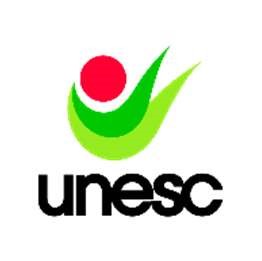 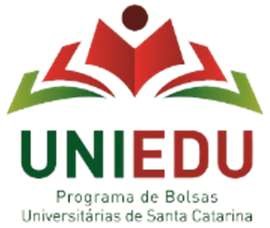 Comprovante Despesa Familiar Mensal, com Educação Paga, para outro membro do grupo familiar Descrição: Somente para quem declarou no cadastro que possui este tipo de despesa.  Documentos a serem apresentados:   Boleto referente ao pagamento de  Mensalidades do ano de julho/2022 para educação básica.Graduação- Boleto referente ao pagamento de mensalidade com vencimento a partir de 07/2022.Todos os documentos devem estar reunidos em um único arquivo de word, no formato de figura ou foto ou texto corrido; Salvar o doc em pdf;Anexar no Item – Despesa familiar mensal com educação paga para outro membro do grupo familiar.    